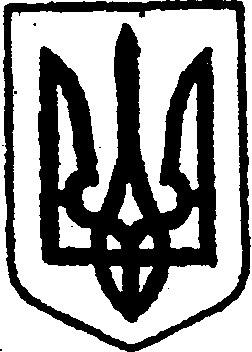 КИЇВСЬКА ОБЛАСТЬТЕТІЇВСЬКА МІСЬКА РАДАVІІІ СКЛИКАННЯДВАДЦЯТЬ ПЕРША СЕСІЯР І Ш Е Н Н Я 20 червня 2023 року                                                         №  948  - 21 - VIII
Про призупинення діяльностіНенадихівської філії П’ятигірського ліцею Тетіївської міської ради Відповідно до законів України «Про місцеве самоврядування в Україні» пункт 30 частина 1 статті 26, «Про освіту» пункт 2 статті 66, «Про повну загальну середню освіту» пункт 1 статті 32, враховуючи клопотання відділу освіти Тетіївської міської ради та висновки і рекомендації комісії з питань соціального захисту, охорони здоров’я, освіти, культури, молоді і спорту, з метою оптимізації мережі закладів освіти, модернізації закладів освіти, додержання вимог законодавства щодо фінансування освітнього процесу, раціонального використання бюджетних коштів та забезпечення учням можливості продовження здобуття загальної середньої освіти на відповідному рівні освіти, враховуючи демографічну ситуацію у громаді та низьку наповнюваність класів, аналізуючи існуючу мережу закладів загальної середньої освіти Тетіївської міської територіальної громади, Тетіївська міська радаВ И Р І Ш И Л А:Призупинити з 01.09.2023 року діяльність Ненадихівської філії П’ятигірського ліцею Тетіївської міської ради (код ЄДРПОУ 20616619), яка розташована за адресою: 09843 с. Ненадиха, вул. Шевченка, 6.2.   Створити комісію з призупинення діяльності Ненадихівської філії П’ятигірського ліцею Тетіївської міської ради та затвердити її склад згідно з додатком.          3. Відділу освіти Тетіївської міської ради вжити заходів щодо   внесення змін до Статуту П’ятигірського ліцею Тетіївської міської ради та затвердити його в новій редакції згідно додатку.Відділу освіти Тетіївської міської ради:Забезпечити продовження здобуття освіти учнями та вихованцями Ненадихівської філії П’ятигірського ліцею Тетіївської міської ради та організувати довезення дітей шкільним автобусом до П’ятигірського ліцею та П’ятигірського закладу дошкільної освіти «Горобинонька»;4.2. Провести інвентаризацію майна Ненадихівської філії П’ятигірського ліцею Тетіївської міської ради до 15 серпня  2023 року.4.3. Забезпечити збереження приміщення та майна закладу. Вжити заходів щодо вивільнення працівників  Ненадихівської філії П’ятигірського ліцею Тетіївської міської ради, у зв’язку зі зміною в організації виробництва і праці через припинення діяльності в закладі, спричиненого відсутністю належного контингенту учнів та вихованців, згідно зі ст. 40 КЗпП України  з 31.08.2023 року.          4.5. Забезпечити здійснення всіх організаційно-правових заходів, пов’язаних із призупиненням діяльності Ненадихівської філії П’ятигірського ліцею Тетіївської міської ради до 01 вересня 2023 року.5. Контроль за виконанням цього рішення покласти на комісію з питань соціального захисту, охорони здоров’я, культури, молоді і спорту (голова комісії Лях О.М.), заступника міського голови з гуманітарних питань Дячук Н. А. та начальника відділу освіти Тетіївської міської ради  Васютинського В.В.      Міський голова                                             Богдан БАЛАГУРА                    Додаток                                                                   до рішення двадцять першої сесії                                                                   Тетіївської міської ради                                                                      VIII скликання                                                                    20.06.2023  №  948 - 21 – VIIIСКЛАДкомісії з призупинення діяльності Ненадихівської філії П’ятигірського ліцею Голова комісії:Дячук Надія Анатоліївна, заступник міського голови з гуманітарних питань, робоча адреса м. Тетіїв, вул. Януша Острозького, 5.Члени комісії:Васютинський Вадим Володимирович, начальник відділу освіти Тетіївської міської ради, робоча адреса: м. Тетіїв, вул. Цвіткова, 11.Єншина Наталія Володимирівна, директор П’ятигірського ліцею Тетіївської міської ради, робоча адреса: с. П’ятигори, вул. Київська, 40.Грибенко Людмила Володимирівна, завідувач Ненадихівської філії П’ятигірського ліцею Тетіївської міської ради, робоча адреса: с. Ненадиха, вул. Шевченка, 6.Кнедик Леся Олексіївна, головний бухгалтер централізованої бухгалтерії відділу освіти Тетіївської міської ради, робоча адреса: м. Тетіїв, вул. Цвіткова, 11.        Секретар міської ради                                          Наталія ІВАНЮТА